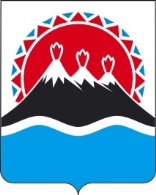 УСТЬ-БОЛЬШЕРЕЦКАЯ 
ТЕРРИТОРИАЛЬНАЯ ИЗБИРАТЕЛЬНАЯ КОМИССИЯ
с возложенными полномочиями  избирательной комиссии Озерновского городского поселенияПОСТАНОВЛЕНИЕс.Усть-Большерецк

Об утверждении Календарного плана мероприятий по подготовке 
и проведению выборов главы Озерновского городского поселения 10 сентября 2017 годаВ соответствии с частью 7 статьи 11 Закона Камчатского края "О выборах глав муниципальных образований в Камчатском крае", Усть-Большерецкая территориальная избирательная комиссия	п о с т а н о в л я е т:1. Утвердить Календарный план мероприятий по подготовке и проведению выборов главы Озерновского городского поселения 10 сентября 2017 года согласно приложению. 2. Опубликовать перечень основных мероприятий Календарного плана в  еженедельной районной газете "Ударник".	3. Направить настоящее постановление в Избирательную комиссию Камчатского края.4. Контроль за выполнением настоящего постановления возложить на секретаря Усть-Большерецкой территориальной избирательной комиссии Н.Н. Бокову 


ПредседательУсть-Большерецкой территориальнойизбирательной комиссии	Л.Н. Утенышева И.о.секретаряУсть-Большерецкой территориальнойизбирательной комиссии	Ю.О.Маруненко  19  июня2017 г.№33  /160